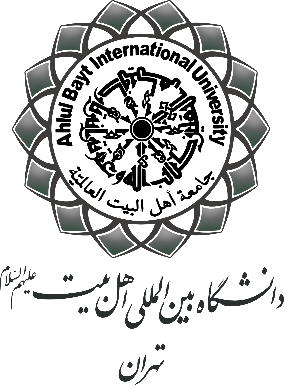 جلسۀ دفاع از پايان نامۀ آقای/ خانم ......................................................  دانشجوي كارشناسي ارشد رشتۀ    .................................................  به شمارة دانشجویي .................................................با عنوان:( ...........................................................................................................................................................................................................................................)در تاريخ ....../ ....../ ......   تشكيل گرديد و با نمره ........... (به عدد) ...............................   (به حروف)............................ درجة ...................................... تصويب شد.                  نمايندة كميته تحصيلات تكميلي:                                                                                                                         امضاء 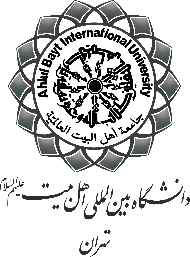 مـعاونـت پژوهشی و فناوری    فرم موارد اصلاح در پایان نامهجلسۀ دفاع از پایان نامۀ آقای/ خانم ..........................................................................   دانشجوی کارشناسی ارشد رشتۀ .......................................................................  با عنوان:( ...........................................................................................................................................................................................................................................)درتاریخ  ....../ ....../ ......   برگزار شد .هئیت داوران پس از بحث و بررسی، انجام اصلاحات زیر را جهت تکمیل پایان نامۀ خواستار شد .دانشجو موظّف است حدّاکثر تا تاریخ....../ ....../ ......... پایان نامۀ اصلاح شده را به همراه گواهی صادره از سوی استاد محترم راهنما و نمایندۀ کمیتۀ تحصیلات تکمیلی مبنی بر تأیید انجام اصلاحات -که در ذیل همین برگه آمده است- به گروه آموزشی تحویل دهد.........گواهی تأیید انجام اصلاحات :بدین وسیله تأیید میشوددانشجوی محترم موارد اصلاحی مورد نظر داوران را بر طبق موارد مندرج در بندهای بالا به انجام رسانده است.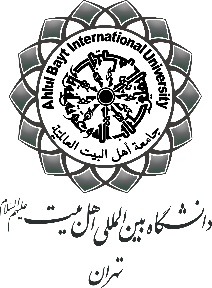 باسمهتعالیاعلام آمادگی برای برگزاری جلسۀ دفاع ازپایان نامه کارشناسی ارشد در دانشگاه بین المللی اهل بیت(ع)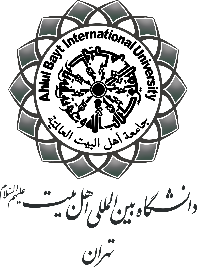 فرم ارزشیابی رسالۀ کارشناسی ارشداستاد راهنمادکترامضاءاستاد مشاوردکترامضاءاستاد داوردکترامضاءاستاد داوردکترامضاءاستاد راهنماامضاءنمایندۀ کمیتۀ تحصیلات تکمیلیامضاءاستاد راهنماامضاءنمایندۀ کمیتۀ تحصیلات تکمیلیامضاءتذکرات :دانشجو شخصاً کلیۀ مراحل تکمیل این فرم را پیگیری کند و پس ازتکمیل آن را به دفتر پژوهشی تحویل دهد .از زمان تحویل فرم تکمیل شده به گروه تا زمان برگزاری جلسۀ دفاع، رعایت فاصله حدّاقل ............ روز برای پیگیری امور مقدماتی وانجام هماهنگی های لازم از سوی دانشگاه ضروری است.حدّاکثر فاصله بین زمان تحویل فرم و زمان برگزاری جلسۀ دفاع،  .............. روز است. بدیهی است عواقب ناشی از برگزاری نشدن جلسه در مهلت مقرر به عهدۀ شخص دانشجو است.هماهنگی با استادان محترم راهنما، مشاور و داور جهت تعیین تاریخ جلسۀ دفاع به عهدۀ مدیر گروه است و دانشگاه در این خصوص هیچ مسئولیتی ندارد. الف) اعلام موافقت  اساتید  محترم راهنما ، مشاور، مدیر گروه و دبیر کمیته :با توجه به اتمام نگارش پایان نامۀ آقای/ خانم ......................................................   به شمارۀدانشجویی .......................................... دررشتۀ ......................................................   با عنوان:( ...........................................................................................................................................................................................................................................)ضمن اعلام دریافت نسخۀ تایپ شده، موافقت خود را جهت برگزاری جلسۀ دفاع نامبرده اعلام میکنم.استاد راهنمادکترتاریخ  (   درج تاریخ ضروری است  )امضاءاستاد مشاوردکترتاریخ  (   درج تاریخ ضروری است  )امضاءمدیر گروهدکترتاریخ  (   درج تاریخ ضروری است  )امضاءدبیر کمیتهتاریخ  (   درج تاریخ ضروری است  )امضاءعنوان و محتوی همانند جویی شده است، برگزاری جلسۀ دفاع بلامانع است.عنوان و محتوی همانند جویی شده است، برگزاری جلسۀ دفاع بلامانع است.عنوان و محتوی همانند جویی شده است، برگزاری جلسۀ دفاع بلامانع است.امضاء مدیر گروه یا استاد راهنمانام و نام خانوادگی:  شمارۀ دانشجویی: شمارۀ دانشجویی: رشته: رشته: عنوان پایان نامه :عنوان پایان نامه :عنوان پایان نامه :عنوان پایان نامه :عنوان پایان نامه :عنوان و ملاکعنوان و ملاکضریب وحدّاکثر نمرهضریب وحدّاکثر نمرهمیانگین نمرۀ بخش1. ساختار پایان نامه: رسایی مطالب، کیفیت فصل بندی و ارتباط فصول، کتاب شناسی، مأخذنویسی، رعایت اصول نگارش، نداشتن غلط تایپی، کیفیت جداول و ضمائم.1. ساختار پایان نامه: رسایی مطالب، کیفیت فصل بندی و ارتباط فصول، کتاب شناسی، مأخذنویسی، رعایت اصول نگارش، نداشتن غلط تایپی، کیفیت جداول و ضمائم.%204 نمره%204 نمره2. مسائل، فرضیات و محتوای پایان نامه: گستردگی مطالعات، نوآوری، روش تحقیق ، غنای داده ها، انسجام مطالب ، شیوۀ تحلیل و استدلال ، پیوستگی مطالب وکاربردی بودن پیشنهادها، ترجمۀ صحیح متون و کیفّیت نقد و بررسی آنها.2. مسائل، فرضیات و محتوای پایان نامه: گستردگی مطالعات، نوآوری، روش تحقیق ، غنای داده ها، انسجام مطالب ، شیوۀ تحلیل و استدلال ، پیوستگی مطالب وکاربردی بودن پیشنهادها، ترجمۀ صحیح متون و کیفّیت نقد و بررسی آنها.%408 نمره%408 نمره3.کیفیت ارائۀ : ارائۀ روشن وگویا ، استفادّه مناسب از وسائل سمعی و بصری ، توانایی درپاسخگوئی به سوالات واستفادۀ مناسب از وقت.3.کیفیت ارائۀ : ارائۀ روشن وگویا ، استفادّه مناسب از وسائل سمعی و بصری ، توانایی درپاسخگوئی به سوالات واستفادۀ مناسب از وقت.%153 نمره%153 نمره4. انطباق مدت تحقیق با محتوای آن : استفاده مطلوب وبهینه ازفرصت ( طول دورۀ تحقیق با توجه به موضوع ، دامنه تحقیق و روش تحقیق ) ارائه گزارش عملکرد چهار ماه به دفتر تحصیلات تکمیلی .4. انطباق مدت تحقیق با محتوای آن : استفاده مطلوب وبهینه ازفرصت ( طول دورۀ تحقیق با توجه به موضوع ، دامنه تحقیق و روش تحقیق ) ارائه گزارش عملکرد چهار ماه به دفتر تحصیلات تکمیلی .15 %3 نمره15 %3 نمره5. ارائه مقاله مستخرج از پایان نامه5. ارائه مقاله مستخرج از پایان نامه10 %2 نمره10 %2 نمرهنمره نهایی کل به عدد و حروفنمره نهایی کل به عدد و حروفاستاد راهنمادکترامضاءاستاد مشاوردکترامضاءاستاد داوردکترامضاءاستاد داوردکترامضاءنماینده کمیته تحصیلات تکمیلیامضاء